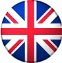 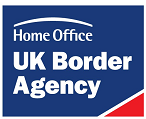 PBS T4 GENEL ÖĞRENCİ VİZESİ İÇİN GEREKEN BELGELERDaha fazla bilgi için lütfen www.ingilterevizesial.com ya da www.ingilterevizesi.us adresini ziyaret ediniz.Lütfen dikkat: 31 Mart 2009 tarihinden itibaren, Birleşik Krallık'ta eğitim kursuna katılmak isteyen bütün öğrenci başvurularının, sponsor listesinde görünen  ve lisans numarasına sahip olan kayıtlı bir eğitim kurumu tarafından sponsor edilmiş olmaları gerekecektir. Eğitim görmeyi amaçladıkları kurumun Department  for  Innovation, Universities and Skills register'a kayıtlı olduğundan emin olmalıdırlar. Gidecekleri kurumun listeye kayıtlı olup olmadığını öğrenmek isteyen öğrenciler, www.dcsf.gov.uk/providersregister adresine bakarak bunu yapabilirler. Bu sayfayı açtıktan sonra öğrenciler arama kaydına tıklayıp gidecekleri eğitim kurumunun detaylarını girmelidirler. Bu sitede kayıtlı olmayan bir kurumda öğrenim görmek isteyen bir öğrencinin başvurusu reddedilecektir Vize görevlilerinin kişisel koşullarınız kadar, başvurunuzun nedenlerini de anlamaları büyük önem taşımaktadır. Bu nedenle Türkçe olan tüm belgelerin, yazışmaların /mektupların İngilizce'ye tercüme edilmesi çok önemlidir. Gerekli olan tüm evrakların tercümesi tarafımızca profesyonel bir şekilde yapılmaktadır. İstenen Evraklar Listesi: 1. VAF9 Ek 8 başvuru formu, tarafımızdan UKBA sistemi dâhilinde on-line olarak doldurulacaktır.2. İçinde boş vize sayfaları bulunan geçerli pasaport 3. Eğer varsa eski pasaportlarınız.4. Bir adet yakın zamanda çekilmiş vesikalık fotoğraf – Fotoğraf icapları için https://ukvisas-stage.ukvisas.gov.uk/resources/en/docs/12160810/Photoguide adresine bakınız5. Geçerli pasaportunuzun 1-4e kadar olan sayfalarının fotokopileri6. Doğru vize harcı sadece Türk Lirası olarak on-line ödenecektir,7. Lisanslı bir sponsor (bir eğitim kurumu) tarafından yazılmış geçerli bir vize mektubu [aslı+fotokopisi]. Vize mektubunun zorunlu içeriği hakkındaki bilgi www.visainfoservices.com adresinden temin edilebilir. Lütfen dikkat: Vize mektupları ancak en az aşağıdaki düzeylerde olan kurslar için alınabilir:• National Qualification Framework (NQF) 3. düzey veya eşdeğeri olanlar• Common European Frame referansına göre İngilizce'de A2 düzeyinde veya eşdeğeri olanlarVize mektubunda yazan bütün belgeler. Orijinal belgeler temin edilmelidir.  8. Maddi Durumu Gösterir Belgeler: Paranın minimum 28 gün boyunca hesabınızda bulunması zorunludur. Bu 28 günlük sürenin son günü başvurunuzu yaptığınız tarihi izleyen ilk 1 ay olmalıdır.  Bununla birlikte burada belirtildiği şekilde başvurunuzu destekleyen belgeleri sunmanız zorunludurLondra içi 9 ay ve daha az: Kurs ücreti+kursun her takvim ayı için £8009 aydan fazla: İlk yılın kurs ücreti+ilk yılın masraflarını karşılamak için £7200 Londra dışı9 ay ve daha az: Kurs ücreti+kursun her takvim ayı için £600 9 aydan fazla: İlk yılın kurs ücreti+ilk yılın masraflarını karşılamak için £5400Kurs ücretleri ve yaşam masrafları için yapılmış ödemelerin kanıtları (fatura veya makbuz kurumundan olmalıdır; bir aracının vereceği makbuz kabul edilmeyecektir)Ön ödeme yapılmış ise, kalan bakiyenin yukarıda belirtilen rakamlara göre gösterilmesi gerekmeKabul edilebilir belgeler:• Kişisel/ebeveynin/yasal vasinin banka veya yatırım cüzdanı• Bankadan hesap içeriklerini açıklayan mektup• Devlet/burs veren kurumdan/"uluslararası" şirketten mektup (bu mektupta başvuru sahibinin adi, finansal sponsorun adı ve iletişim bilgileri, yazıldığı tarih, burs süresi, bursun miktarı kurs ücretlerini ve masrafları ödeyeceklerini belirten bir yazı olmalıdır) Internetten yazdırılan banka bilgileri banka tarafından damgalanmalı ve imzalanmalıdır.9. Vukuatlı nüfus kayıt bilgisi10. Vukuatlı nüfus kayıt örneği. Başvuru sahibi evli ise eşi ve çocuklarıyla birlikte listelendiği şu anki kütüğü ve anne, baba ve kardeşleriyle listelendiği evlenmeden önceki eski kütüğü ayrı ayrı çıkartılacaktır.LÜTFEN DİKKAT (a)   Vize ücreti iade edilmez. (b)   Türkiye'de oturma izni olmayanların başvuruları kabul edilmeyebilir.  (e)   Lütfen yukarıda belirtilen maddelere ek olarak başka belgeler de getirmeniz istenebileceğini biliniz. 